.KICK-BALL-CHANGES, PIVOTSRIGHT SIDE SHUFFLE, ROCK STEP, LEFT SIDE SHUFFLE, ROCK STEPSYNCOPATED STEP-SLIDES FORWARDPIVOT, SHUFFLE STEPS, PIVOTSHUFFLE, PIVOT TURNROCK STEPS, ¼ TURNS, SHUFFLESSYNCOPATED HOPS, CLAPS, OUT-OUT, IN-IN, OUT-OUT, IN-INREPEATChomping At The Bit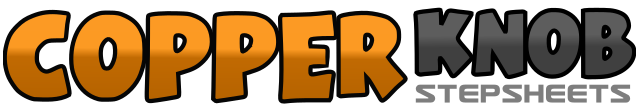 .......Count:48Wall:2Level:.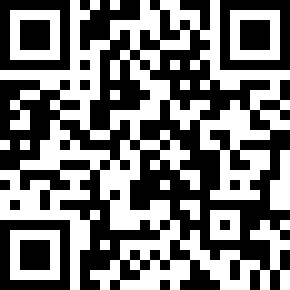 Choreographer:Larry Bass (USA)Larry Bass (USA)Larry Bass (USA)Larry Bass (USA)Larry Bass (USA).Music:If You Just Let Me Into Your Heart - Mary Chapin CarpenterIf You Just Let Me Into Your Heart - Mary Chapin CarpenterIf You Just Let Me Into Your Heart - Mary Chapin CarpenterIf You Just Let Me Into Your Heart - Mary Chapin CarpenterIf You Just Let Me Into Your Heart - Mary Chapin Carpenter........1Kick right foot forward&2Step on ball of right foot next to left foot, change weight to left foot in place3&4Repeat steps 1&25-6Step forward right, pivot ½ turn left on balls of both feet (weight on left foot)7-8Repeat step 5-69Step right foot to right side&10Step left foot next to right, step right foot to right side11-12Rock back on left foot, rock forward on right foot13Step left foot to left side.&14Step right foot next to left foot, step left foot to left side15-16Rock- back on right foot, rock forward on left17&Step right foot forward & slide ball of left foot up to right foot18&Step right foot forward & slide ball of left foot up to right foot19&Step right foot forward & slide ball of left foot up to right foot20Step right foot forward (stomp right foot for style)21-22Step forward left, pivot ½ turn right on balls of both feet (weight on right foot)23&24Shuffle forward left-right-left25&26Shuffle forward right-left-right27-28Step forward left, pivot ½ turn right on balls of both feet (weight on right foot)29&30Shuffle forward left-right-left31Pivot on ball of left foot and step right foot back (beginning full turn left)32Pivot on ball of right foot, step left foot forward (completing full turn left)33-34Rock forward on right foot, rock back on left foot making ¼ turn right35&36Shuffle in place right-left-right37-38Step forward left, pivot ¼ turn right on balls of both feet (weight to right foot)39&40Shuffle in place left-right-left&Step right foot forward41-42Step left foot forward (stay on balls of feet), clap hands&Step right foot back43-44Step left foot back (stay on balls of feet), clap hands&45Step right foot to right side, step left foot to left side (stay on balls of feet)&46Step right foot in (directly under body), stop left foot next to right&47&48Repeat steps &45&46